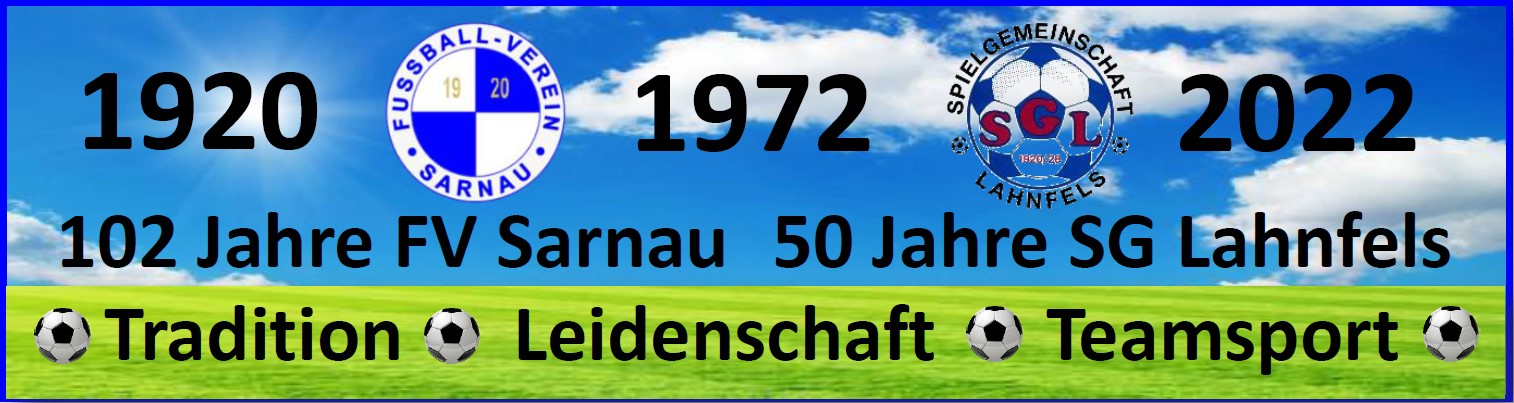 Anmeldeformular FamilientagEvent (Menschenkicker, Freizeitturnier, Fußballtennis):Name des Teams:Ansprechpartner:Telefonnummer:	E-Mail-Adresse:Anmeldeschluss: Mittwoch, der 13. Juli.Anmeldung/Erreichbar sind wir unter: webadmin@sglahnfels.de